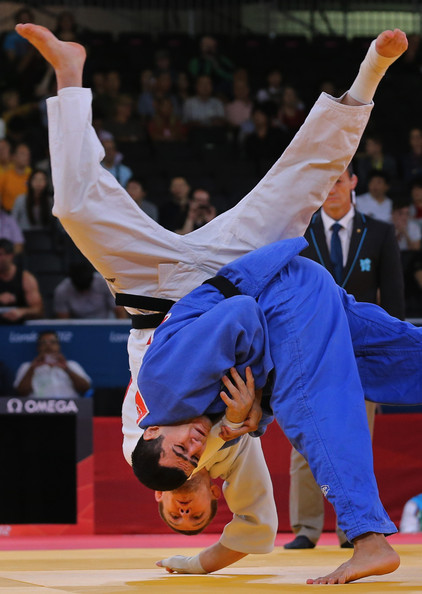 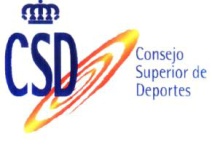 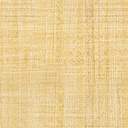 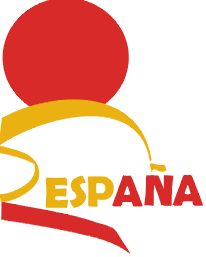 MEMORIASUPER COPA DE ESPAÑA CIUDAD DE VALENCIA    16 JULIO 2016          POLIDEPORTIVO MUNICIPAL DE BENICALAPC/ CASTELLONET 18. 46025 VALENCIA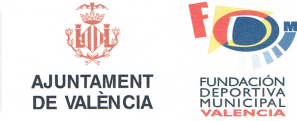 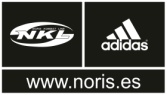 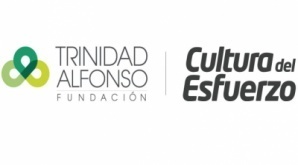 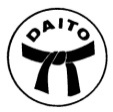 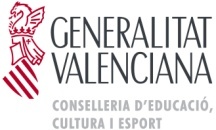 SUPER COPA DE ESPAÑA CIUDAD DE VALENCIAORGANIZACIÓN:  Federación de Judo y D.A. Comunidad Valenciana - Real Federación Española de Judo y D.A. COLABORADORES:	  - Ayuntamiento de Valencia -Fundación Deportiva Municipal - Generalitat Valenciana – Fundación Trinidad Alfonso – Diputación de Valencia – Universidad Politécnica de Valencia-  Noris – DaitoEl viernes 15, en el Polideportivo de Benicalap, se realizaron los pesajes masculino y femenino así como la entrega de credenciales.TATAMI DE COMPETICION: 	3 tatamis de 7x7 metros con zona de seguridad de 3 metros TATAMI CALENTAMIENTO:	Tatami de 30 m2Se utilizó el Sistema Care, y a todos los competidores y entrenadores se les hizo entrega de bolsa de picnic y obsequios.Hubo medallas para los tres primeros clasificados y diplomas hasta el 7º puesto.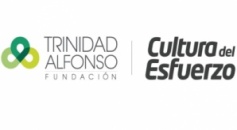 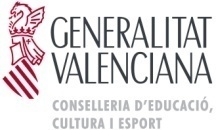                PROGRAMA                       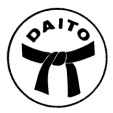 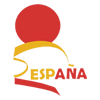 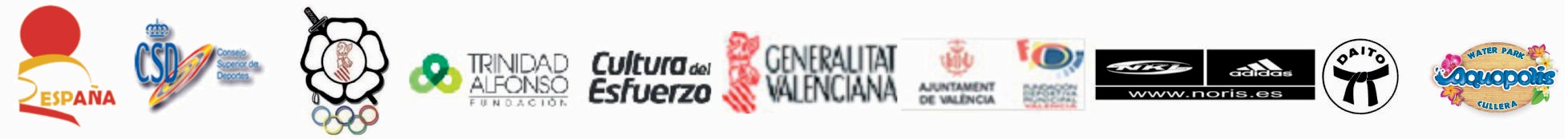 13 nations in this event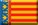 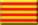 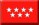 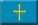 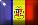 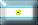 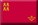 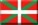 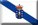 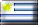 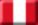 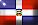 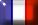 13 nations with places 1st-7th ( = 100% ) 8 nations with medals ( = 57% )PODIOS 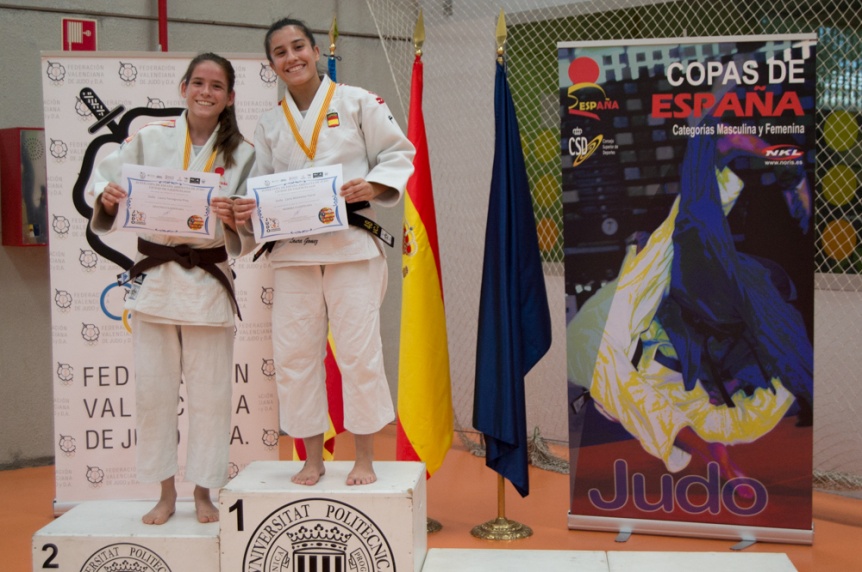                                            -48 KG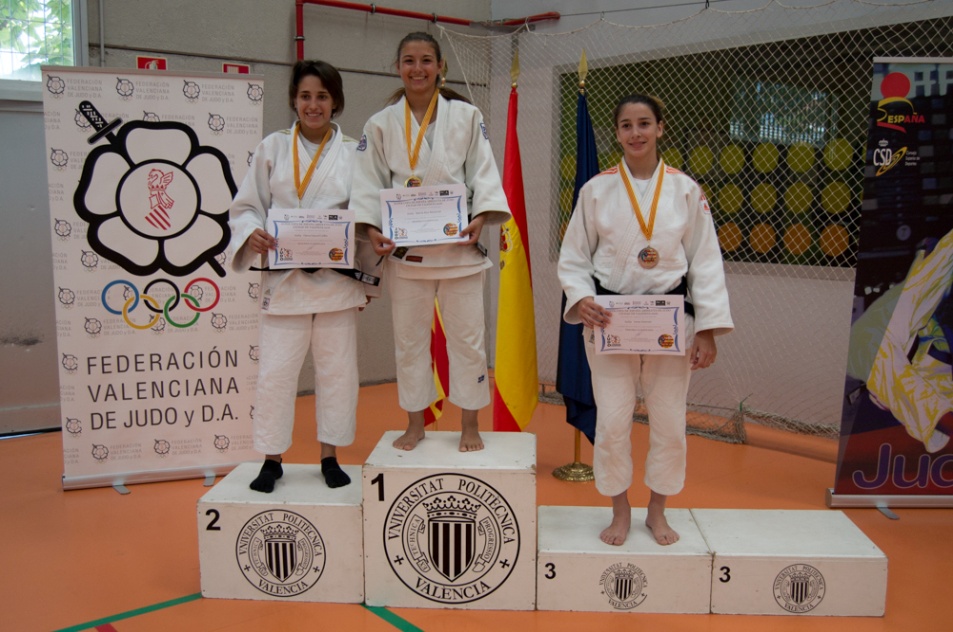 							-52 KG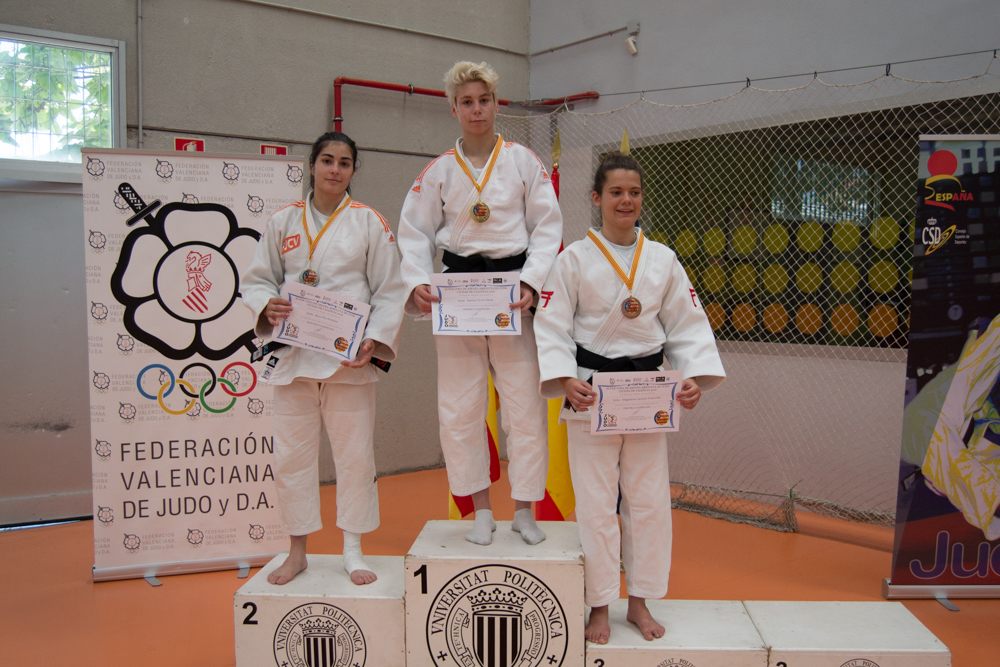                                                            -57 KG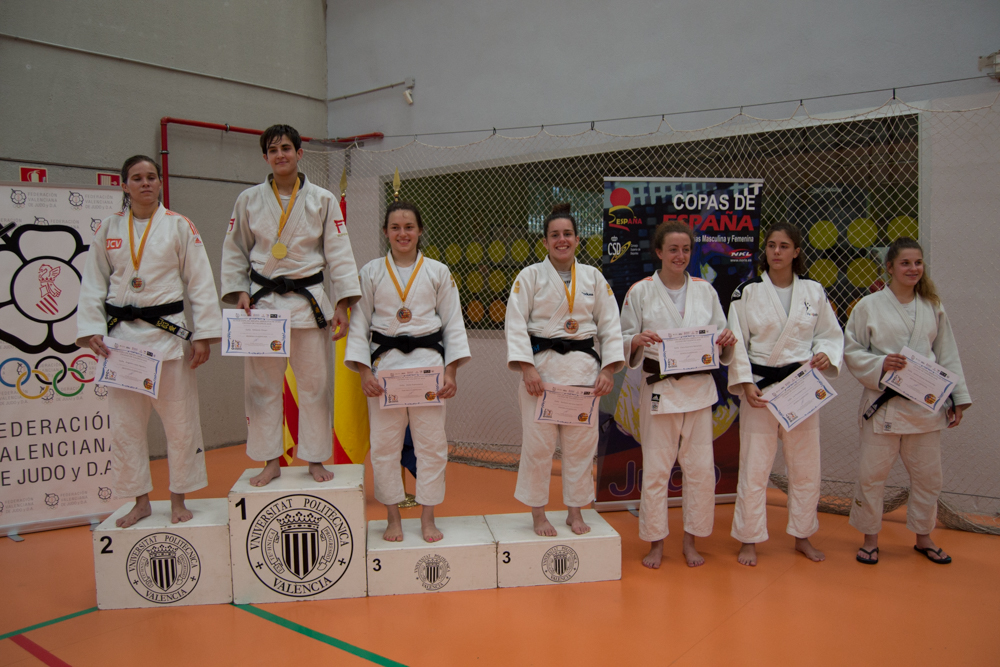                                                              -63 KG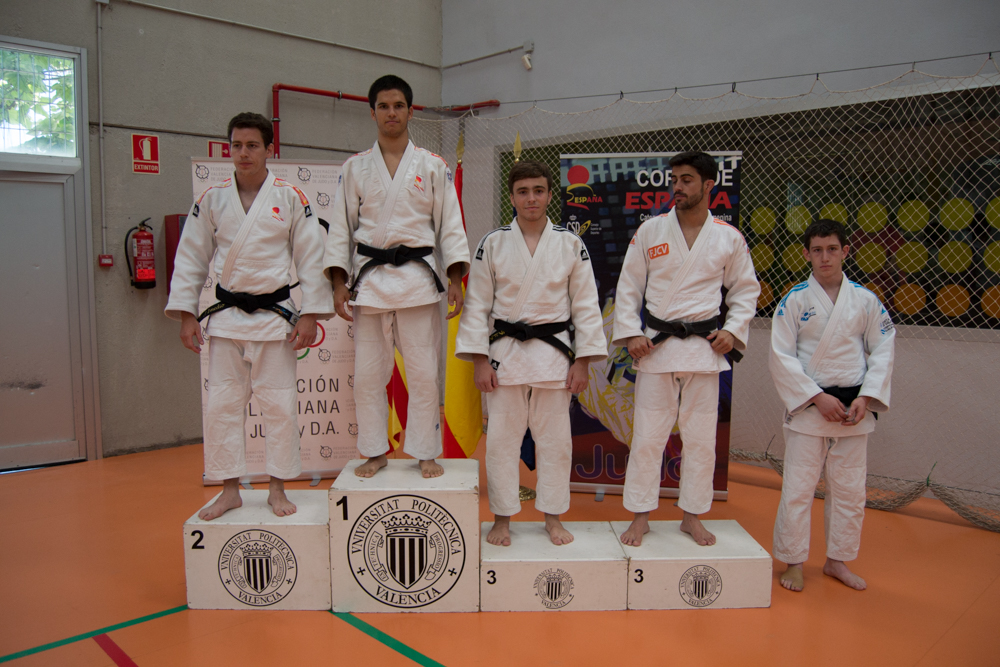                                                                                   -60 KG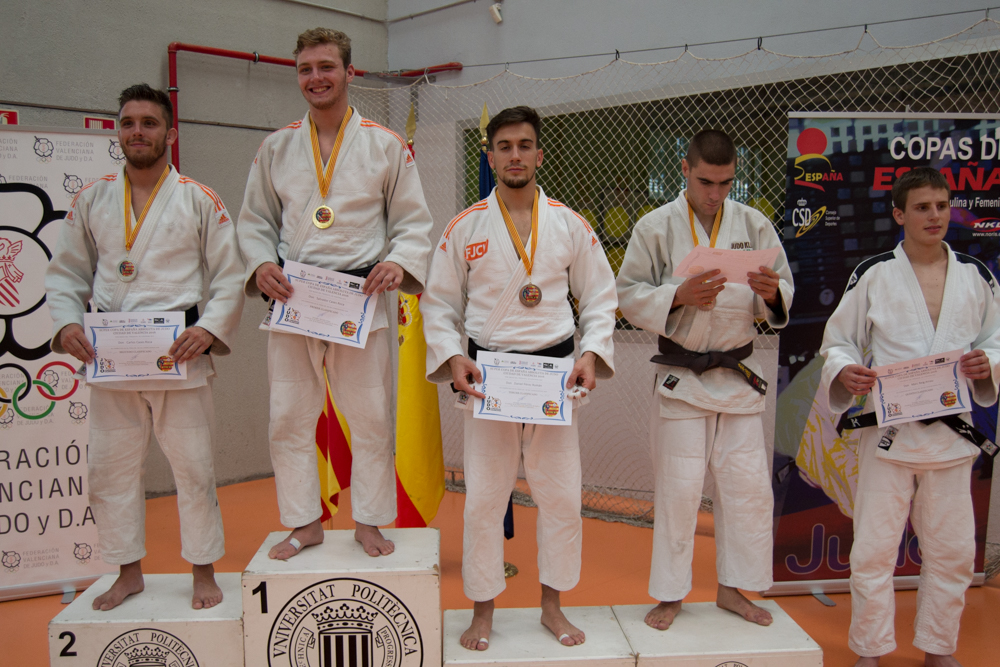 -66 KG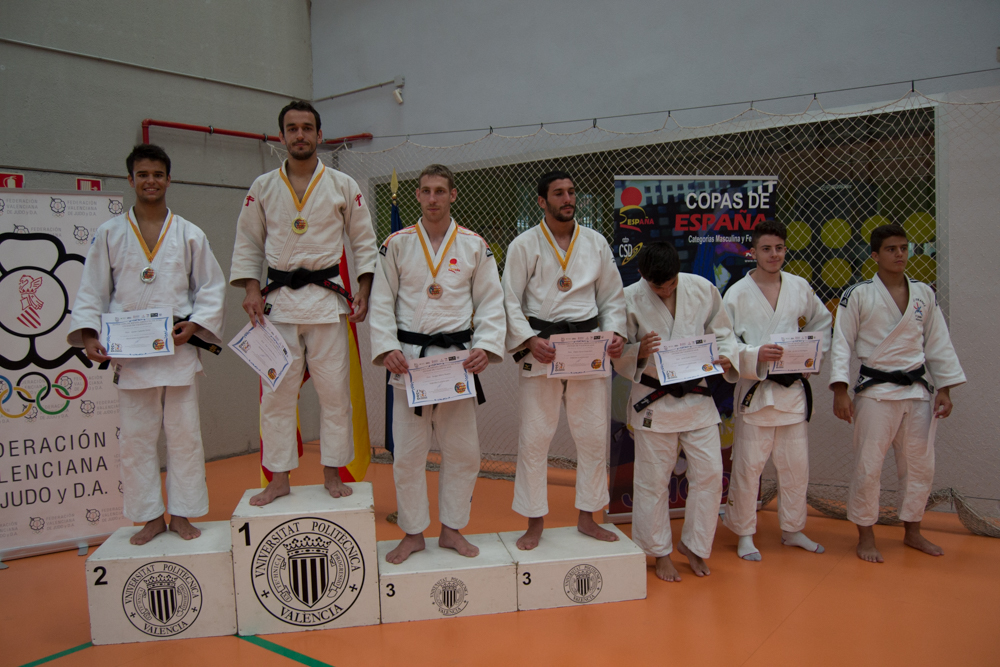                                                                                -73KG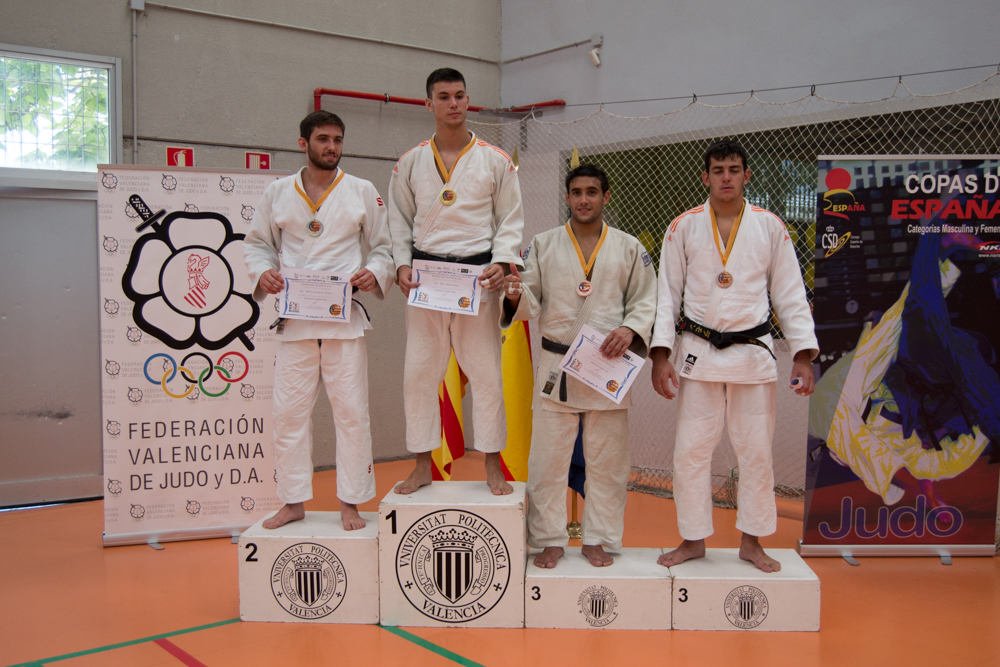                                                                         -81 KG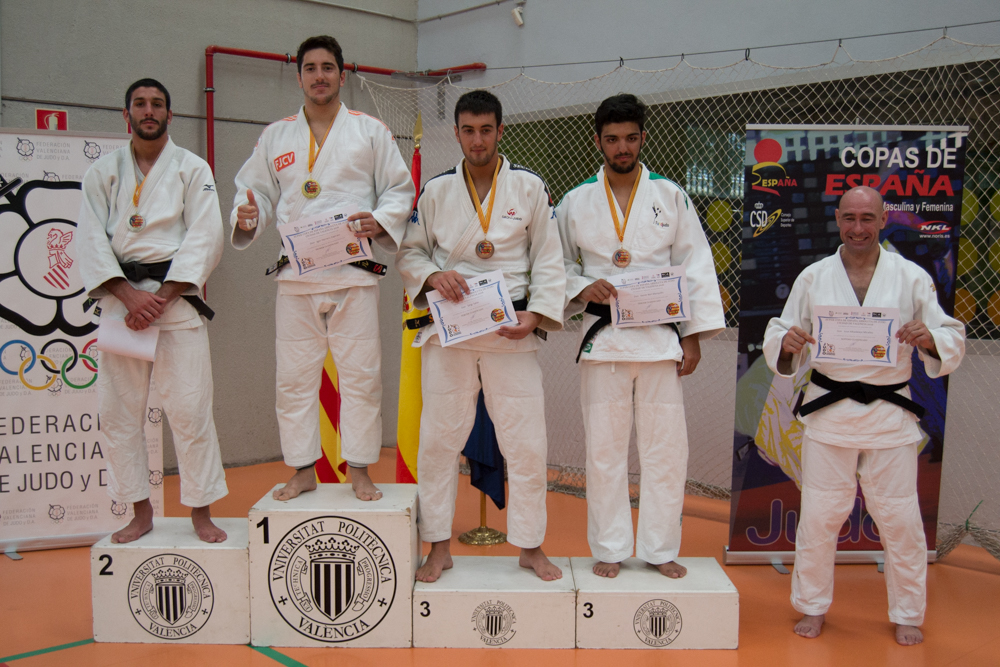 			-90 KG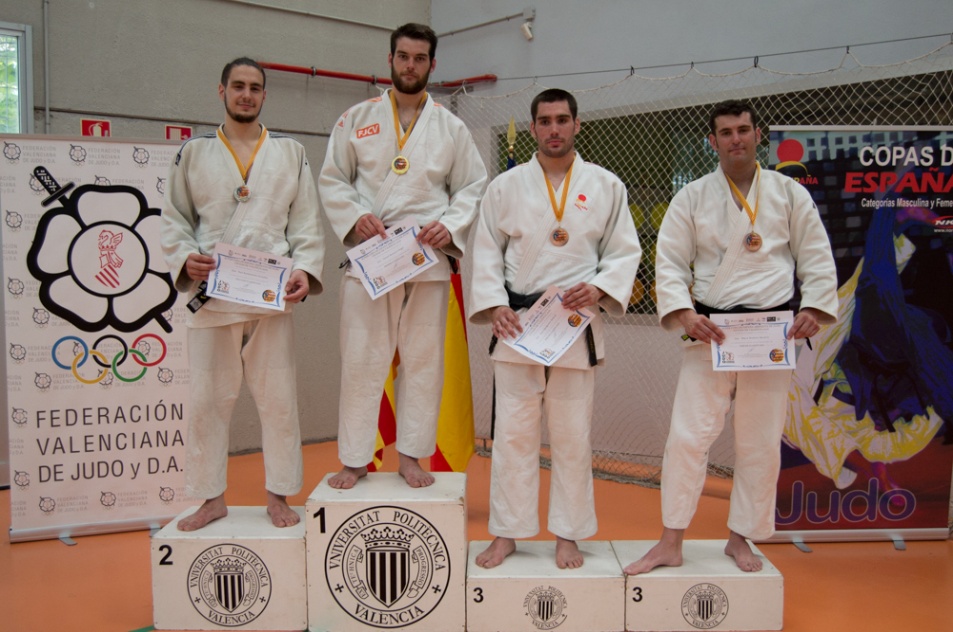 -100 KG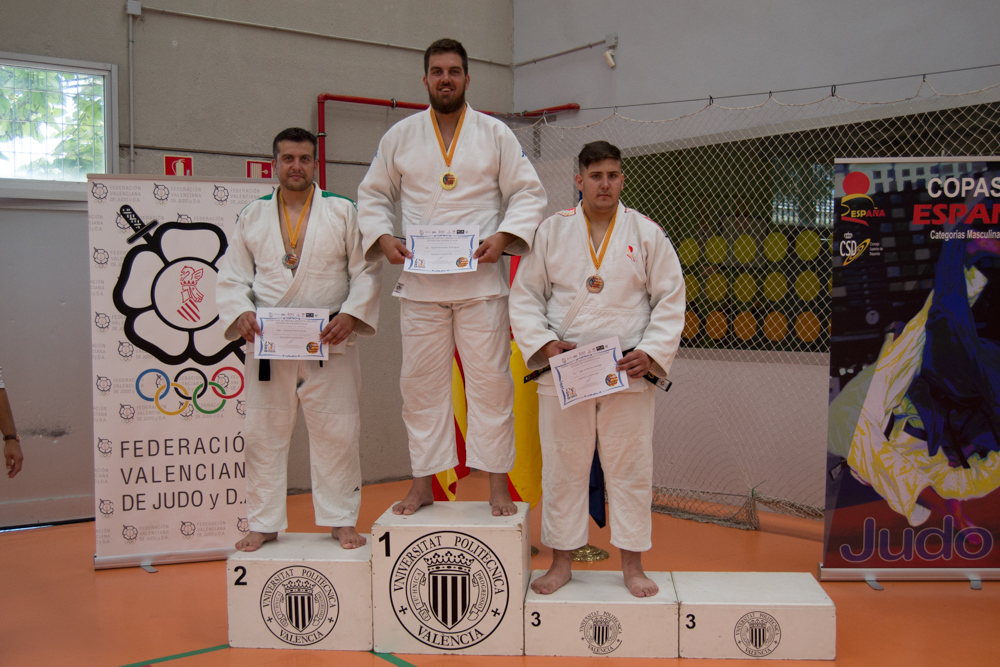 							+100 KG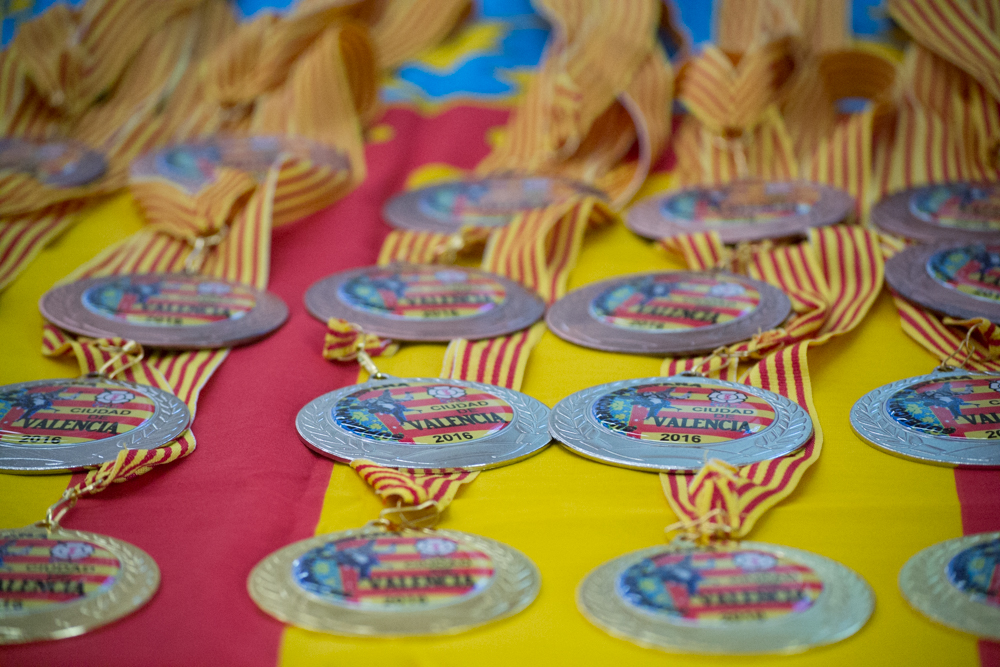 MEDALLAS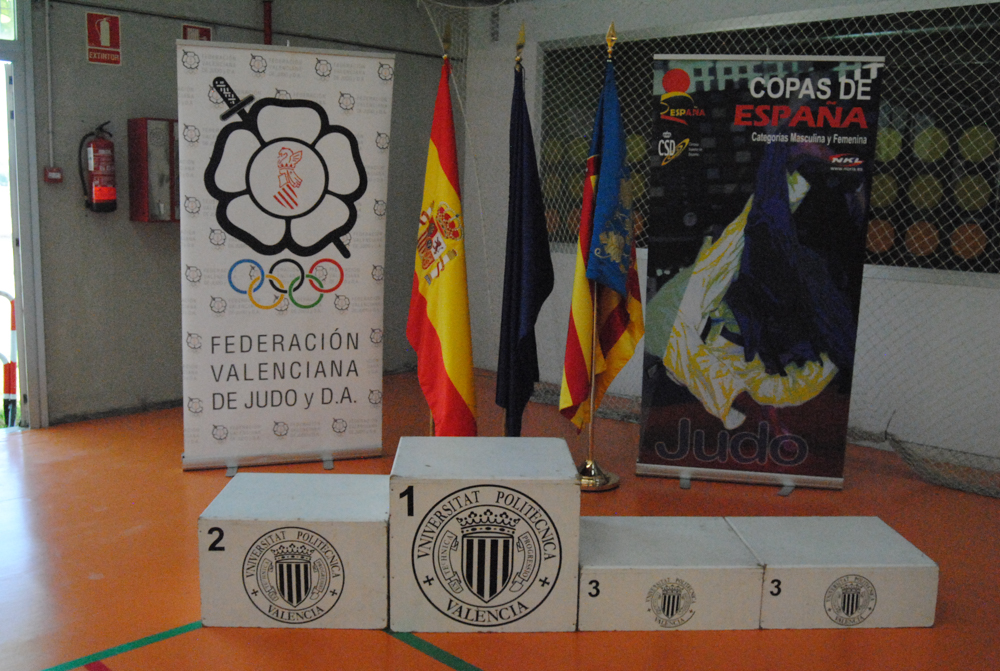 PODIUM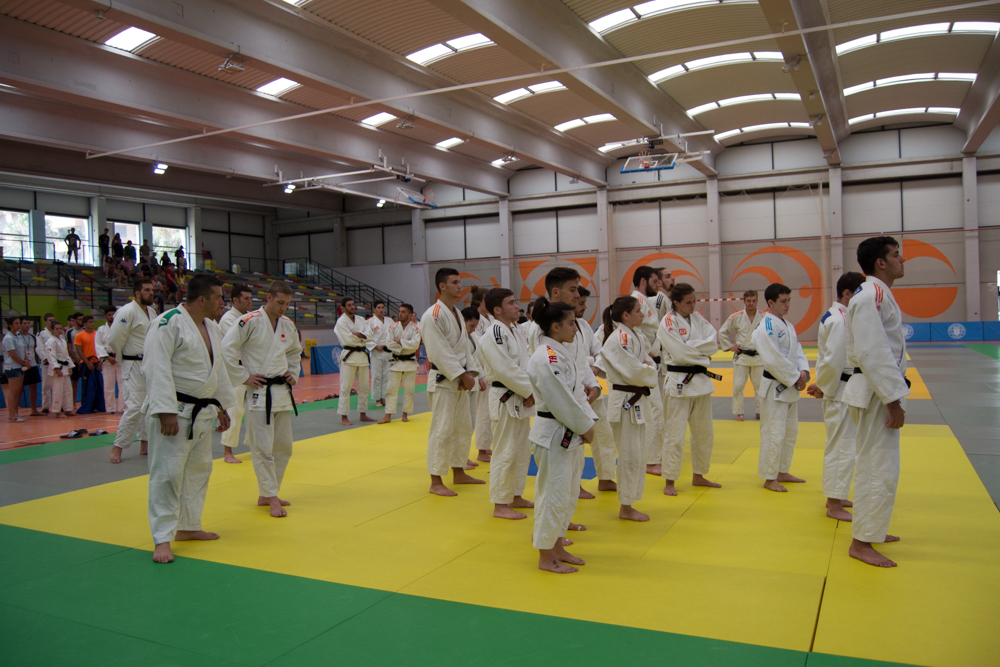 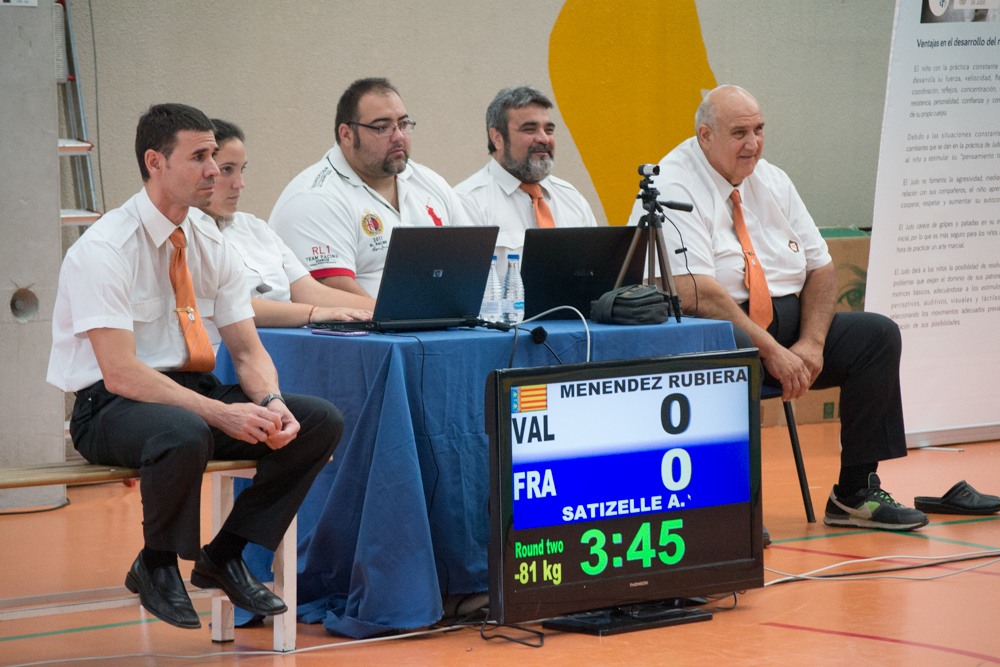 MESA CRONOS  SISTEMA CARE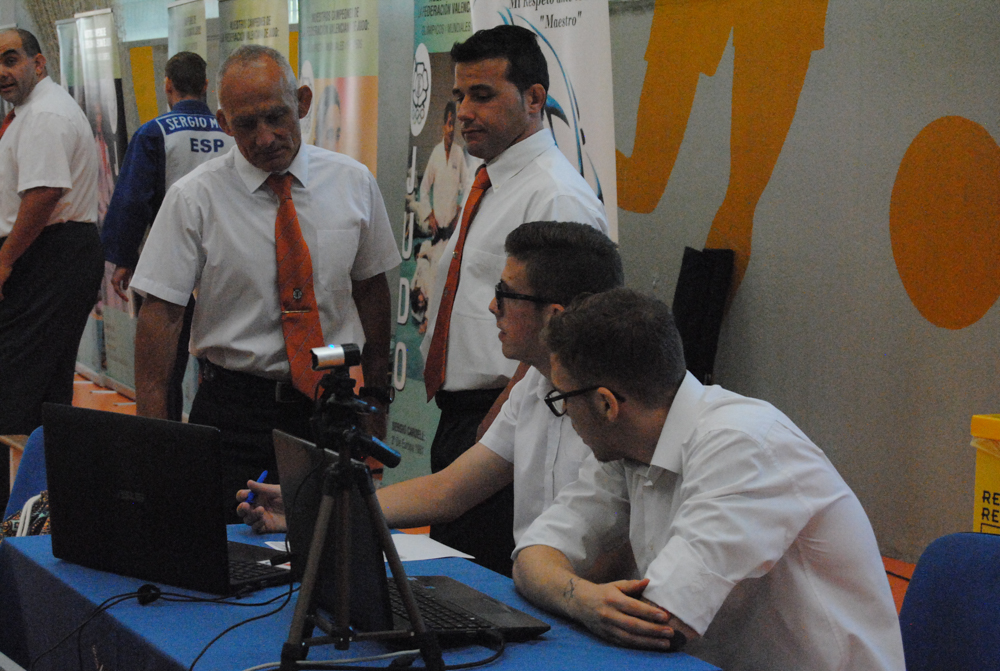 ALGUNAS IMÁGENES DE LA COMPETICIÓN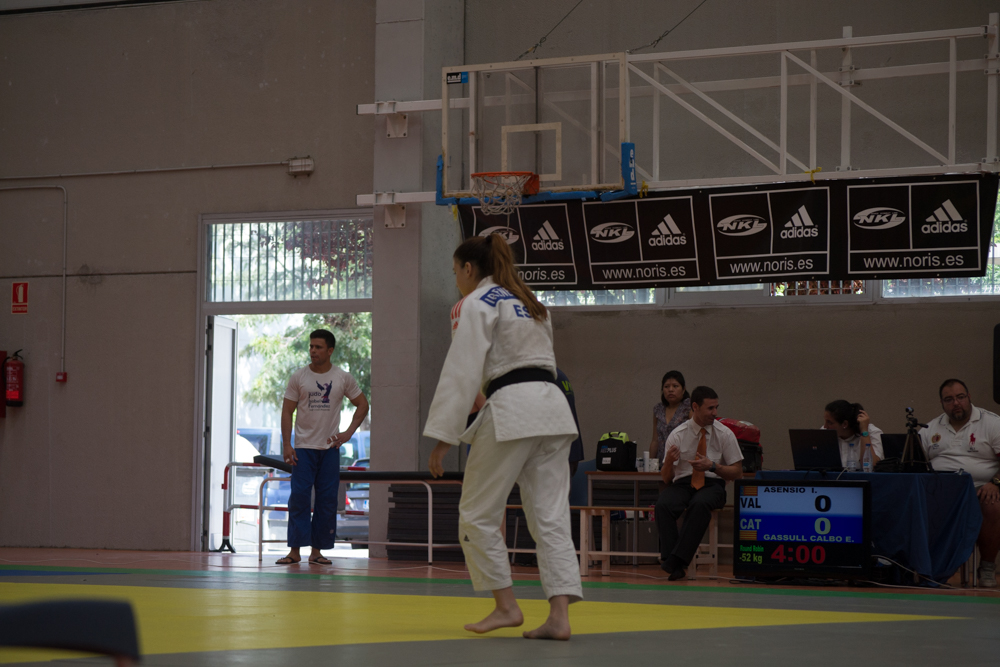 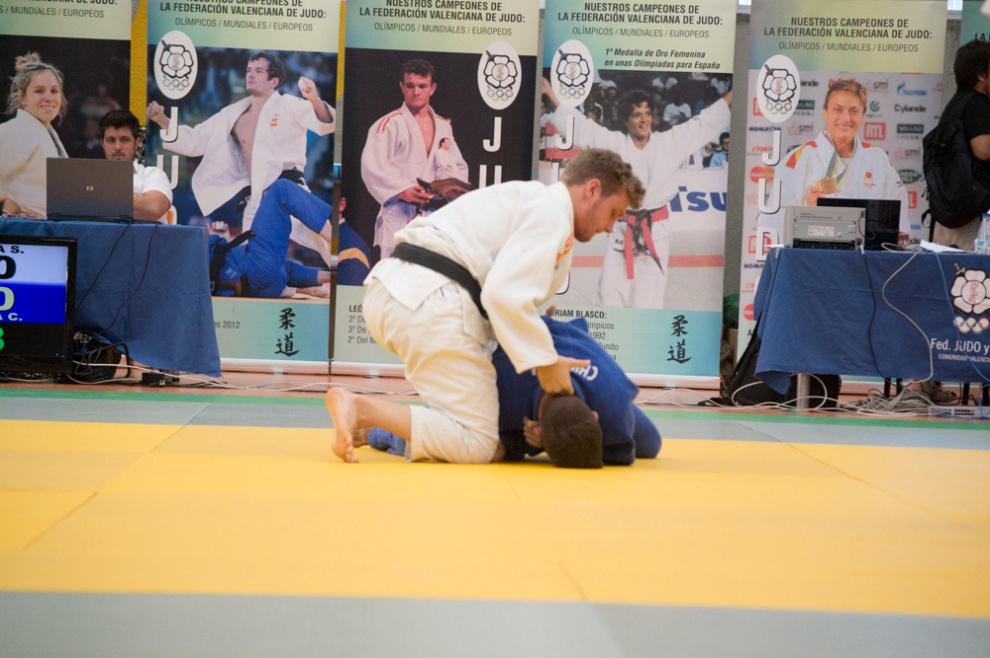 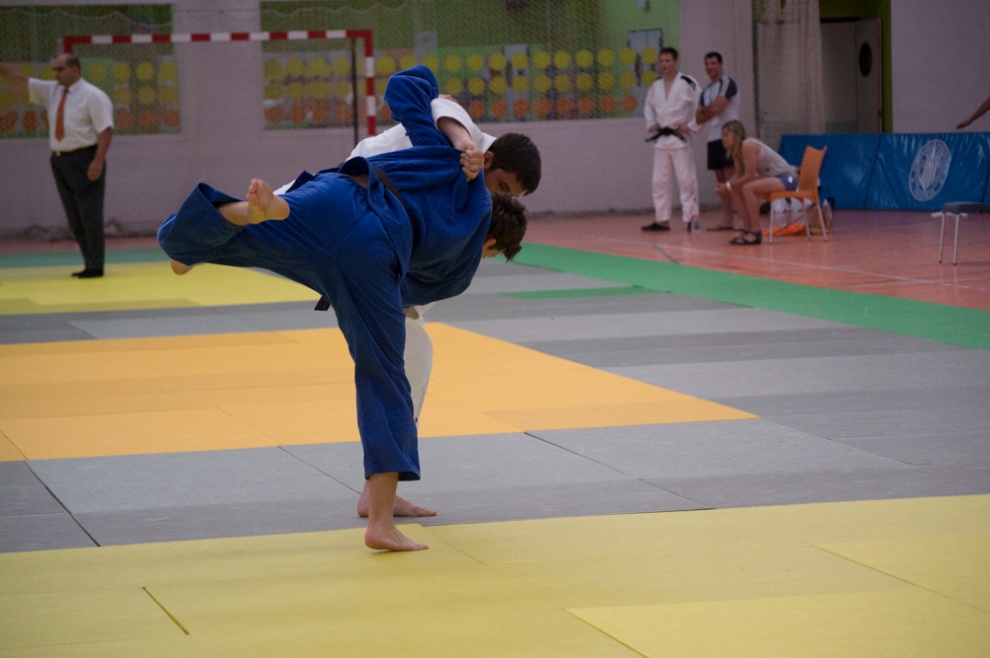 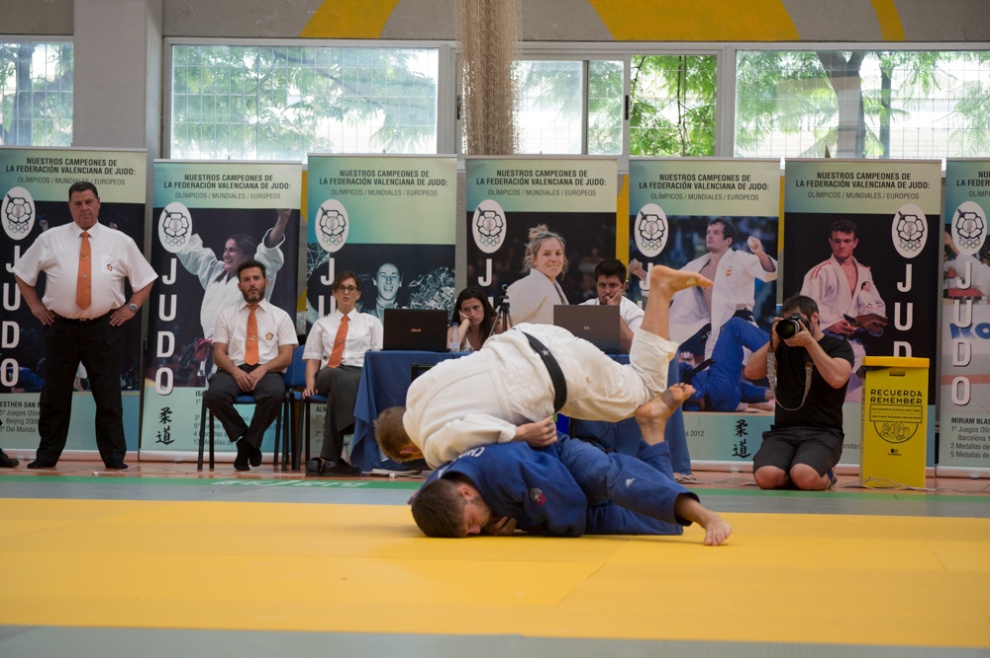 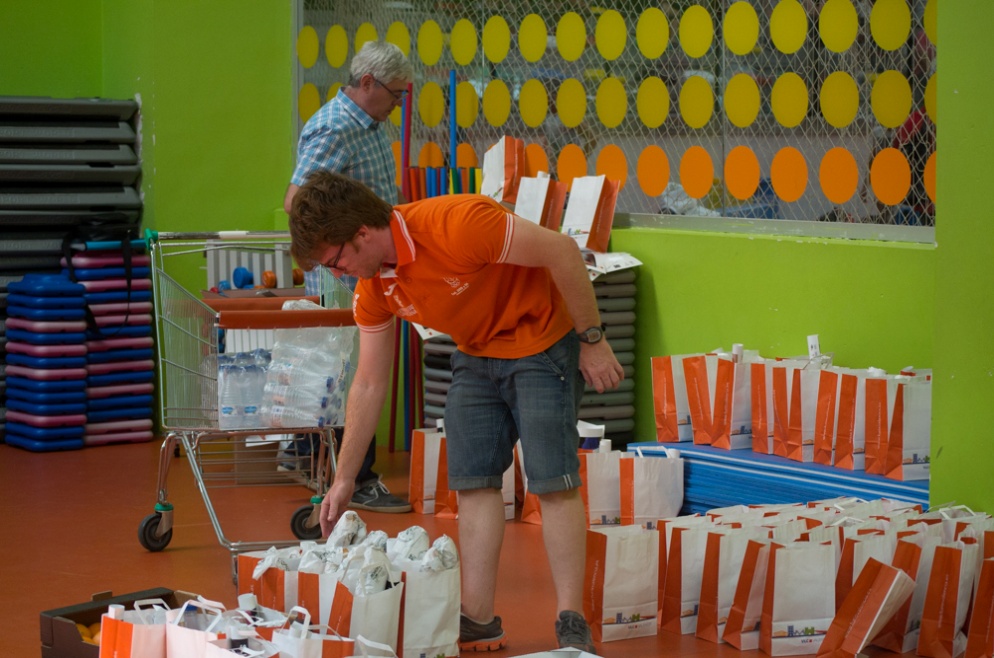 BOLSAS DE PICNIC Y OBSEQUIOSFECHA: Sábado 16 de julio de 2016LUGAR:Pabellón Municipal de Benicalap. C/ Castellonet 18  46025 ValenciaCATEGORIA:Absoluta, Masculina y FemeninaNacidos en 2001 y anterioresPESOS:-60 -66 -73 -81 -90 -100 +100-48 -52 -57 -63 -70 -78   +78GRADO MINIMO:MarrónHORARIOS VIERNES:15 de julio 2016Acreditación: 19.00 a 21.00Pesaje no oficial: 19.00 a 20.00Pesaje oficial: 20.00 a 21.00HORARIOS SABADO:16 de julio 2016NO HAY PESAJE EL DIA DE LA COMPETICIONCOMIENZO COMPETICIÓN 9,OO HORAS         SISTEMA DE COMPETICION:Individual masculina y femenina Sistema de eliminatoria directa con repesca doble Golden Score  (pesos con 5 o más participantes) o ligas (pesos con 4 o menos participantes). Combates a tiempo oficialJUDOGUI:Obligatorio judogui blanco y azulARBITRAJE:Árbitros Internacionales o Nacionales con reglamento F.I.J.INSCRIPCIONES:Se harán en el modelo oficial, con el VºBº de la Federación Autonómica que autorizará a participar en la Copa y garantizará la posesión de la licencia con seguro médico en vigor de los deportistas inscritos. DOCUMENTACION:Visto bueno federación autonómicaCarnet de grados o de cinto negroDNI o pasaporte originalCUOTAS:15,00€ hasta el 01 de Julio de 2016.20,00€ del 02 al 08 de Julio de 2016.50,00€ del 09 al 13 de Julio de 2016.Listas de inscritosySorteo:Se publicará la lista de inscritos en la copa el lunes 11 de Julio de 2016 para su verificación y posibles corrección de errores, y el sorteo el jueves 14 de Julio de 2016.1st place2nd place3rd place5th place7th place1.VALValencia879632.CATCatalunya321123.MADMadrid11004.ASTAsturias10005.PANAndorra1216.ARGArgentina1107.MURMurcia1007.VASPais Vasco1009.GALGalicia1010.URUUruguay1010.PERPeru112.DOMRepublica Dominicana13.FRAFrancia13.+78 kg+78 kg+78 kg1.2.3.3.5.5.7.7.